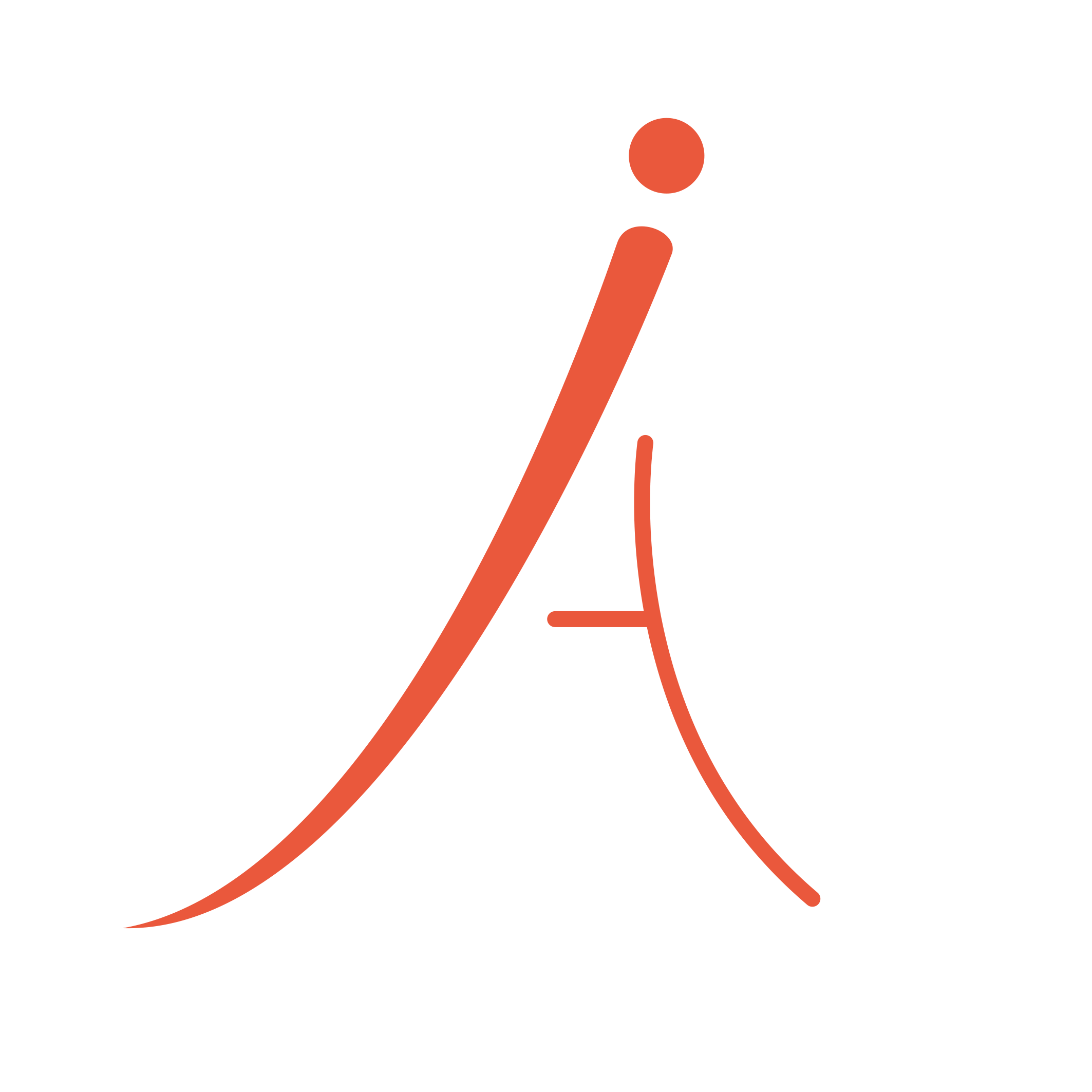 de JeugdzorgacademieVervolgcursus cognitieve gedragstherapie: Behandelinterventies bij jonge kinderen en kinderen in de basisschool-leeftijdProgramma & literatuurOnderdeel: Vervolgcursus 50 uurDocenten:  Mw. C.K. Nuhoff (supervisor VGCT)		Mw. M. Onland (supervisor VGCT)Vervolgcursus cognitieve gedragstherapieDe Vervolgcursus cognitieve gedragstherapie sluit aan op de Basiscursus Cognitieve gedragstherapie en is speciaal ontwikkeld voor psychologen en orthopedagogen die werkzaam zijn met jonge kinderen en kinderen in de basisschoolleeftijd. Deze cursus kan alleen gevolgd worden wanneer de Basiscursus is afgerond. De kennis en vaardigheden die zijn opgedaan in de basiscursus worden verdiept. DoelstellingNa afronding van de Vervolgcursus kunnen de cursisten zelfstandig onder supervisie cognitieve gedragstherapieën uitvoeren. InhoudIn deze Vervolgcursus leren de cursisten om effectieve cognitieve gedragstherapeutische interventies toe te passen bij diverse stoornissen en complexe problematiek. De nadruk ligt op de behandeling van jonge kinderen en kinderen in de basisschool leeftijd. Bij de uitvoering van de behandeling zullen veelal de ouders betrokken worden, bijvoorbeeld middels mediatietherapie of ouderbegeleiding. Een systemische visie is daarbij onmisbaar.De cursus start met het opfrissen en herhalen van het gedragstherapeutische proces en de belangrijkste cognitieve technieken. Het gedragstherapeutische proces zal als een rode draad door de cursus lopen. De cursus is verdeeld in twee modules die corresponderen met de ontwikkelingsfasen van jonge kinderen (peuters en kleuters) en de latentiefase (basisschool kinderen. Na de inleiding start de eerste module ‘het jonge kind’. Deze module wordt gegeven door Martine Onland. Zij zal de veel voorkomende stoornissen en problematiek bij peuters en kleuters , zoals claimend gedrag, woedebuien, slaapstoornissen, eetweigeren en enuresis/encopresis behandelen. In de tweede module ‘de latentiefase’  zal zij uitgebreid aandacht besteden aan de behandeling van ADHD, comorbide problematiek en de meest recente behandelprotocollen. Tenslotte zal Charlotte Nuhoff in de tweede module de behandeling van negatief zelfbeeld aan bod laten komen, gevolgd door het thema faalangst en schoolweigering.  De cursus wordt afgerond met een lesdag over speltechnieken en creatieve interventies speciaal voor kinderen die zich verbaal en schriftelijk nog niet goed kunnen uiten en daarmee niet kunnen profiteren van de standaard behandelprotocollen die een goede lees-en schrijfvaardigheid vereisen. De cursusonderdelen zijn praktijkgericht, er wordt veel gewerkt met rollenspelen en oefeningen. De cursisten leren om zowel de technieken (vaardigheden) te kunnen toepassen alsook een goede therapeutische attitude, interactie en relatie te kunnen hanteren. Er wordt van de cursisten verwacht dat zij opdrachten kunnen uitvoeren in hun klinische praktijk en daarover kunnen rapporteren (casuïstiek inbreng) tijdens de cursusbijeenkomsten. Ook wordt van de cursisten verwacht dat zij beschikken over opname materiaal (Videocamera of Ipad) om behandelingen te kunnen opnemen en daarvan geselecteerde fragmenten te kunnen gebruiken voor het onderwijs. De cursisten maken kennis met actuele protocollen, maar leren vooral kritisch en creatief met protocollen om te gaan, zodat de cliënt met zijn systeem en eigen cultuur centraal staat en uitgangpunt is voor de keuzen die worden gemaakt in het gedragstherapeutisch proces.WerkwijzeDe cursisten bereiden de cursusbijeenkomsten voor door:Het bestuderen van de literatuurHet maken van huiswerkopdrachtenHet maken van opdrachten voor het portfolio (zie toetsingseisen)De cursusbijeenkomsten omvatten:Het voor- en nabespreken van de huiswerkopdrachtenIedere bijeenkomst zal door één van de cursisten een casus worden gepresenteerd. In deze casus dient het gedragstherapeutische proces duidelijk beschreven en beargumenteerd te worden. Tevens wordt daarbij een beeldfragment vertoond van een cognitief gedragstherapeutische interventie die is toegepast. De cursist bereidt enkele vragen voor die aanzet geven tot een plenaire discussie.Uitleg van de theorie door de docent, veelal  visueel ondersteund (video / DVD)  Veel praktische oefeningen met betrekking tot de verschillende onderdelen van het gedragstherapeutische proces. Hierbij wordt gebruik gemaakt van demonstraties en  rollenspelen.  Er wordt geoefend aan de hand van concreet praktijkmateriaal van de cursisten.Reeds gebruikte / aangeschafte literatuur voor de Basiscursus zal opnieuw geraadpleegd worden:Korrelboom K., E. ten Broeke (2014). Geïntegreerde cognitieve gedragstherapie. Handboek voor theorie en praktijk. ISBN 9789046903810Cladder, J.M., Nijhoff-Huysse, M.W.D. & Mulder, G.A.L.A (2009). Cognitieve gedragstherapie met kinderen en jeugdigen. ISBN 9789026522222P.J.M. Prins, J.D. Bosch & C. Braet (2011) Methoden en technieken van gedragstherapie bij kinderen en jeugdigen. ISBN 9789031389742Aan te schaffen literatuurBraet, C. & Bögels, S. (red.) (2008). Protocollaire behandelingen voor kinderen en adolesecenten met psychische klachten. Deel 1. ISBN 9789085064473Braet, C. & Bögels, S. (red.) (2013). Protocollaire behandelingen voor kinderen en adolesecenten met psychische klachten. Deel 2. ISBN 978941050168Aanvullende literatuur wordt digitaal beschikbaar gesteld op de websiteToetsingPresentie: de cursisten dienen minimaal 90% van de bijeenkomsten aanwezig te zijn. Bij afwezigheid krijgt de cursist een vervangende opdracht. Dit betekent dat maximaal 10% van de contacttijd verzuimd mag zijn. In dat geval kan worden volstaan met het inhalen van de voor de verzuimde uren opgegeven huiswerkopdrachten.
Wanneer meer dan 10% van de contacttijd, maar minder dan 20% van de contacttijd is verzuimd moeten bovendien extra opdrachten worden uitgevoerd ter compensatie van de gemiste uren. Als er meer dan 20% is verzuimd, kan de cursus niet meetellen voor het lidmaatschap van de VGCT.ErkenningAccreditatie bij de VGCT wordt aangevraagdBijeenkomst 1	: Het gedragstherapeutisch proces en mediatie techniekenDocent		: M. OnlandVoorbereiding voor deze bijeenkomst:Lezen literatuurCursisten worden verwacht een verslag te schrijven over een eigen casus. Van deze casus beschrijft u voorafgaand aan de cursus de anamnese, holistische theorie, de keuze voor het aan te pakken probleemgedrag (individuele therapie of mediatietherapie), functieanalyse en betekenisanalyse van probleemgedrag. Tot slot beschrijft u het behandelplan van deze therapie waarbij u duidelijk uitlegt wat de rationale is van het kiezen van diverse (cognitief) gedragstherapeutische technieken (operante of niet-operante technieken). Van deze therapie wordt u verwacht een filmpje te presenteren aan de groep van een onderdeel van behandeling die zal volgen na het maken van behandelplan. Onderwerpen De volgende onderwerpen komen in deze bijeenkomst aan bod: Inleiding in de VervolgcursusHet cognitief-gedragstherapeutisch procesOverzicht van een complete behandeling waarin het cognitief-gedragstherapeutisch proces stap voor stap geïllustreerd wordtSpecifieke cognitieve technieken: meerdimensioneel evalueren, taartpunttechniek, hulpkaarten en schrijfopdrachtenLeerdoelen Na afloop van deze bijeenkomst kunt u:De verschillende fasen binnen het cognitief-gedragstherapeutisch proces in chronologische volgorde herkennen en toepassen Verklarende functionele diagnostiek toepassen op bovengenoemde casus (HT, FA en BA opstellen)Meerdere aangrijpingspunten voor interventies benoemen aan de hand van een gepresenteerde casusDe behandelrationale op begrijpelijke wijze uitleggen aan de cliënt en diens oudersDe mediatie technieken; antecedente en operante interventies toepassenEen behandeling met kind en ouders een evaluerenDe valkuilen bij het afsluiten van een behandeling herkennenTijdschema MODULE GEDRAGSTHERAPIE BIJ HET JONGE KINDBijeenkomst 2	: Eetweigeren en slaapstoornissen, mediatietherapieDocent		: M. OnlandOnderwerpen De volgende onderwerpen komen in deze bijeenkomst aan bod: Mediatietherapie bij jonge kinderenOperante gedragstherapeutische technieken bij de behandeling van jonge kinderenSlaapproblemen bij jonge kinderenEetweigeren bij peuters en kleuters (mediatietherapie en hongerprovocatie)Leerdoelen Na afloop van deze bijeenkomst kunt u:1.Op basis van een holistische theorie en functie-analyse van het probleemgedrag ouders motiveren voor mediatietherapie2.Een stappenplan opstellen voor mediatietherapie bij een peuter met doorslaap-problemen3.De rationale van een honger-provocatieprogramma uitleggen aan ouders in het kader van een te starten mediatietherapie4.Een behandelplan opstellen, uitleggen aan ouders en uitvoeren bij kinderen die eetweigeren waarbij gebruik gemaakt wordt van operante gedragstherapeutische technieken.Tijdschema MODULE GEDRAGSTHERAPIE BIJ HET JONGE KIND en MODULE GEDRAGSTHERAPIE IN DE LATENTIEFASEBijeenkomst 3	: Behandeling van enuresis en encopresis, mediatietherapie			 Behandeling van ADHD, mediatietherapieDocent		: M. OnlandOnderwerpen De volgende onderwerpen komen in deze bijeenkomst aan bod: Zindelijkheidsontwikkeling bij jonge kinderenBehandeling van encopresisBehandeling van enuresisMediatherapie bij de behandeling van zindelijkheidsproblemen bij kinderenADHD diagnose en behandeling (ontwikkelingen tot nu toe)ADHD mediatietherapie psychoeducatie aan oudersADHD mediatietherapie Leerdoelen Na afloop van deze bijeenkomst kunt u:1. op basis van een semigestructureerd interview enuresis en encopresis intake afnemen2. een protocollaire behandeling bij kinderen met enuresis diurna en nocturna uitvoeren3 een protocollaire behandeling bij kinderen met encopresis met en zonder obstipatie uitvoeren4Mediatietechnieken toepassen bij de behandeling van encopresis en/of enuresis5. Kennis over de multidisciplinaire richtlijnen van ADHD6. heeft u informatie over het diagnostiseren van adhd bij kinderen/jongeren7.kunt u op basis van holistische theorie/ functie en betekenisanalyse een behandelplan voor mediatietherapie opstellen8.bent u bekend met mediatietherapie een nieuwe koers (leerkrachttraining)9.bent u bekend met nieuwe derde generatie cognitieve gedragstherapeutische programma van ADHD mindfull parenting en adhdTijdschema Bijeenkomst 4	: Behandeling van ADHD, interventies op het kind gerichtDocent		: M. OnlandOnderwerpen De volgende onderwerpen komen in deze bijeenkomst aan bod: Psychoeducatie aan kinderen en jongeren met ADHD.Planning en organisatie. Problemen waar jongeren met ADHD tegenaan lopenagressieregulatie bij kinderen met ADHDADHD en derde generatie gedragstherapie (nieuwe ontwikkelingen)Brain Game Brian: een computerprogramma voor kinderen met executieve problemen en ADHD.Leerdoelen Na afloop van deze bijeenkomst:1.Kunt u aan kinderen en jongeren met ADHD psychoeducatie geven 2.hebt u kennis van een training voor jongeren met ADHD ; zelf plannen3.Hebt u kennnis van een agressieregulatie training voor kinderen met ADHD.4.Hebt u kennis genomen van derde generatie gedragstherapie programma Brain Game BrianTijdschema Bijeenkomst 5	: Behandeling van negatief zelfbeeldDocent		: C. NuhoffOnderwerpen De volgende onderwerpen komen in deze bijeenkomst aan bod: Oorzaken en gevolgen van een negatief zelfbeeldBehandelstrategieën negatief zelfbeeld: COMETZelfhulpprogrammaZelfbeeldtraining voor kinderen en jongerenContraconditioneringLeerdoelen Na afloop van deze bijeenkomst:Weet u wat de oorzaken en gevolgen zijn van een negatief zelfbeeldWeet u hoe een positief zelfbeeld stap voor stap kan worden opgebouwd en hoe u cliënten daarvoor kunt motiverenKunt u psycho-educatie m.b.t. negatief zelfbeeld geven en de behandelrationale uitleggen waarbij u uw taalgebruik laat aansluiten bij het ontwikkelingsniveau van het kind of de jongereBent u bekend met COMET voor een negatief zelfbeeld en de verschillende technieken die toegepast worden bij een volwassene met een negatief zelfbeeldKent u de stappen die (volwassen) cliënten zelf kunnen nemen om hun negatieve zelfbeeld te overwinnenKunt u cliënten met een negatief zelfbeeld motiveren hun zelfbeeld te veranderenKunt u de technieken beschreven in de zelfbeeldtraining voor kinderen en jongeren toepassenKunt u contraconditionering toepassen bij een kind en een jongere met een negatief zelfbeeldTijdschema Bijeenkomst 6	: Faalangst en schoolweigeringDocent		: C. NuhoffOnderwerpenDe volgende onderwerpen komen deze bijeenkomst aan bod:Faalangst bij kinderen Schoolweigering Een multi-disciplinaire behandeling voor schoolfobie en schoolweigeringLeerdoelenNa afloop van deze bijeenkomst:Weet u wat de oorzaken en gevolgen zijn van faalangstWeet u wat de oorzaken en gevolgen kunnen zijn van schoolweigering Kunt u middels een stappenplan faalangst behandelen waarbij u gebruik maakt van verschillende cognitieve technieken.Bent u bekend met het cognitief gedragstherapeutische behandelplan voor de schoolfobie. TijdschemaBijeenkomst 7: 	Speltechnieken en creatieve interventies binnen CGTDocent: 		C. NuhoffOnderwerpen De volgende onderwerpen komen in deze bijeenkomst aan bod: Cognitieve gedragstherapie waarbij gebruik wordt gemaakt van spelToepassingsgebieden, indicatiesRegels en grenzen in speltherapieSpeltechniekenToetsingInformatie eisen lidmaatschap VGCTLeerdoelen Na afloop van deze bijeenkomst: Kunt u gebruik maken van spel als indirecte en directe werkwijzeKunt u een spelsessie structureren waarbij u regels en grenzen hanteert passend bij de ontwikkelingsfase van het kindKent u verschillende speltechnieken bij de verschillende ontwikkelingsfasenKunt u spel toepassen als exposure techniekKunt u spel toepassen als operante techniekWeet u hoe u spel kunt inzetten om cognities en schema’s te veranderenBent u zich bewust van uw eigen spelmogelijkheden en valkuilen (houding, basisstrategieën, actief versus afwachtend, normerend, etc)VoorbereidingOpdracht 1: Schrijf een reflectie (omvang maximaal 1 A-4) over je ervaringen met speltherapie, jouw competenties op dit vlak en de persoonlijke valkuilen die je ontdekt hebt.EindtoetsDe theoretische kennis van de cursisten zal getoetst worden door middel van een schriftelijke toets die zij tijdens de laatste cursusdag zullen maken. In deze toets komen de behandelinterventies en -methodieken voor kinderen en adolescenten aan bod zoals die in de cursus behandeld zijn. De vragen worden ingeleid door korte casus vignetten. Inhoudelijk zijn de vragen gericht op: de theoretische achtergrond van de evidence based behandelinterventies;  de ’standaard' toepassing van protocollen en behandelrichtlijnen; alsook op de aanpassingen die gedaan dienen te worden bij complexe en meervoudige problematiek.Tijdschema Bijeen-KomstDatumOnderwerpDocentAantal uur1Het gedragstherapeutisch proces en mediatie techniekenMartine Onland8 uur2Gedragstherapie bij het jonge kind: eet-weigeren en slaapstoornissenMartine Onland7 uur3Gedragstherapie bij het jonge kind: enuresis & encropesisGedragstherapie in de latentiefase: ADHDMartine Onland7 uur4Gedragstherapie in de latentiefase: ADHDMartine Onland7 uur5Gedragstherapie in de latentiefase: behandeling van negatief zelfbeeldCharlotte Nuhoff7 uur6Gedragstherapie in de latentiefase: Faalangst en schoolweigeringCharlotte Nuhoff7 uur7Speltechnieken en creatieve interventies voor kinderen binnen CGTPresentatie videofragmenten cursisten en afsluiting cursusCharlotte Nuhoff7 uurActiviteit Kennismaking cursisten en voorstellen docent. Inleiding Vervolgcursus: Doelen bespreken van de cursus. Afspraken maken over referaten, inbreng casus, toetsing, evaluatie en huiswerkopdrachten.Presentatie casus (DVD) de eerste fase: diagnostiekOefening 1: opstellen van een FA, BA en een HTOefening 2: opstellen van een behandelplan en passende interventiesPlenair rollenspel en demonstratie door docent: motivering en uitleggen behandelrationale a.d.h.v. casus LunchpauzePresentatie casus (DVD) de tweede fase: interventies op kind gerichtPresentatie technieken binnen mediatie therapie: operante en antecedente interventiesRollenspel in tweetallen: interventies binnen mediatietherapie toepassenVervolg presentatie casus (DVD) vervolg interventies en obstakels in de behandelingPresentatie casus (DVD) de derde fase: evaluatie en afsluitingAfsluiting + uitleg praktijkopdrachtActiviteit Bespreking huiswerk voorgaande sessiePresentatie docent mediatietherapieCasuistiek ingebracht door cursistenAssessment en behandeling van kinderen met slaapproblemenMediatietherapie bij slaapproblemen oefenen LunchpauzePresentatie docent voedingsontwikkeling en risico’s mbt eetweigerenFilm: food fightsHongerprovocatie programmaRationale en voorwaarden hongerprovocatieprogrammaCasus stijn. EetweigerenOpstellen behandelplanCasus stijn. Afsluiting + uitleg praktijkopdrachtActiviteit Bespreking huiswerk voorgaande sessiePresentatie enuresis diurna/nocturnaCasus enuresis diurna/ casus enuresis nocturnaPresentatie encopresisMaken holistische theorie casus encopresis. FA/BA casus encopresis makenPauzeDiagnostiseren ADHDMultidisciplinaire richtlijn ADHDMaken fa/ba op basis van anamnestische gegevensPsychoeducatie bij ADHD aan oudersEen nieuwe koers, mediatietherapie bij kinderen met adhd. Een leerkracht trainingMindfull parentingProtocollaire behandelingAfsluiting + uitleg praktijkopdrachtActiviteit Bespreking huiswerk voorgaande sessiePsychoeducatie aan kinderen en jongeren met ADHDPsychoeducatie aan kinderen en jongeren met ADHDPsychoeducatie aan kinderen en jongeren met ADHDLunchpauzeZelf plannen: een training voor jongeren met ADHDAgressieregulatietrainingBrain Game Brian. Een computerspel voor kinderen met ADHDAfsluiting + uitleg praktijkopdrachtActiviteit 4 cursisten presenteren hun casuistiekInleiding Negatief zelfbeeld en behandelstrategiënTherapiesessie COMETOefening COMET stap 1 t/m 3LunchpauzeOefening COMET stap 4 t/m 7Inleiding zelfbeeldtraining voor kinderen Oefening psycho-educatie, motivering en behandelrationaleOefening vervolg interventies ContraconditioneringAfsluiting + uitleg praktijkopdrachtActiviteit 6 cursisten presenteren hun casuistiekPresentatie faalangst bij kinderen en jongerenBehandelinterventies voor kinderen met faalangst, gebruik makend van cognitieve techniekenLunchpauzeOefening cognitieve interventies bij faalangst die op school toepasbaar zijn Presentatie schoolweigering en schoolfobieCasuïstiek schoolweigeringPlenair rollenspel  behandeling van schoolfobie middels multi-disciplinaire aanpakUitleg schriftelijke eindtoetsing (casusverslag) en mogelijkheid tot stellen van vragenActiviteit 4 cursisten presenteren hun casuistiekDVD SpeltherapieHet spel van de gedragstherapeut, ervaringen met spel in gedragstherapie, eigen mogelijkheden en valkuilenDe spelkamer als therapeutische ruimte: inrichting, setting, regels en grenzenOefening a.d.h.v. casus David: Behandelplan opstellen waarbij gebruik wordt gemaakt van speltherapie. Interventies en spelvormen concreet benoemenlunchpauzeNabespreking opdracht behandelplan, tweetallen presenteren de door hen gekozen interventies en spelvormenOefening a.d.h.v. casus David: De structuur van de spelsessieSpel in klassieke en operante conditioneringOefening spelvormen Spel om cognities en schema’s te veranderenAfname MC toetsInformatie eisen lidmaatschap VGCT en N=1Feestelijke afsluiting en Evaluatie 